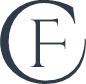 Приложение №4 к Регламенту доверительного управления ООО ИК «КРЭСКО Финанс»ЗАЯВЛЕНИЕНА ПОЛУЧЕНИЕ ОТЧЕТА ДОВЕРИТЕЛЬНОГО УПРАВЛЯЮЩЕГОПрошу	предоставить	мне	Отчет	о	деятельности	управляющего	за	период	с«_   »_	20	г. по «	»	20	г.Учредитель управления:	 	(	)(подпись)	(Ф.И.О. полностью)Дата: «   _»	20	г.Для Учредителей управления - юридических лиц, подпись лица, обладающего в соответствии с Уставом правом действовать от имени юридического лица без доверенности, и печать Организации.1